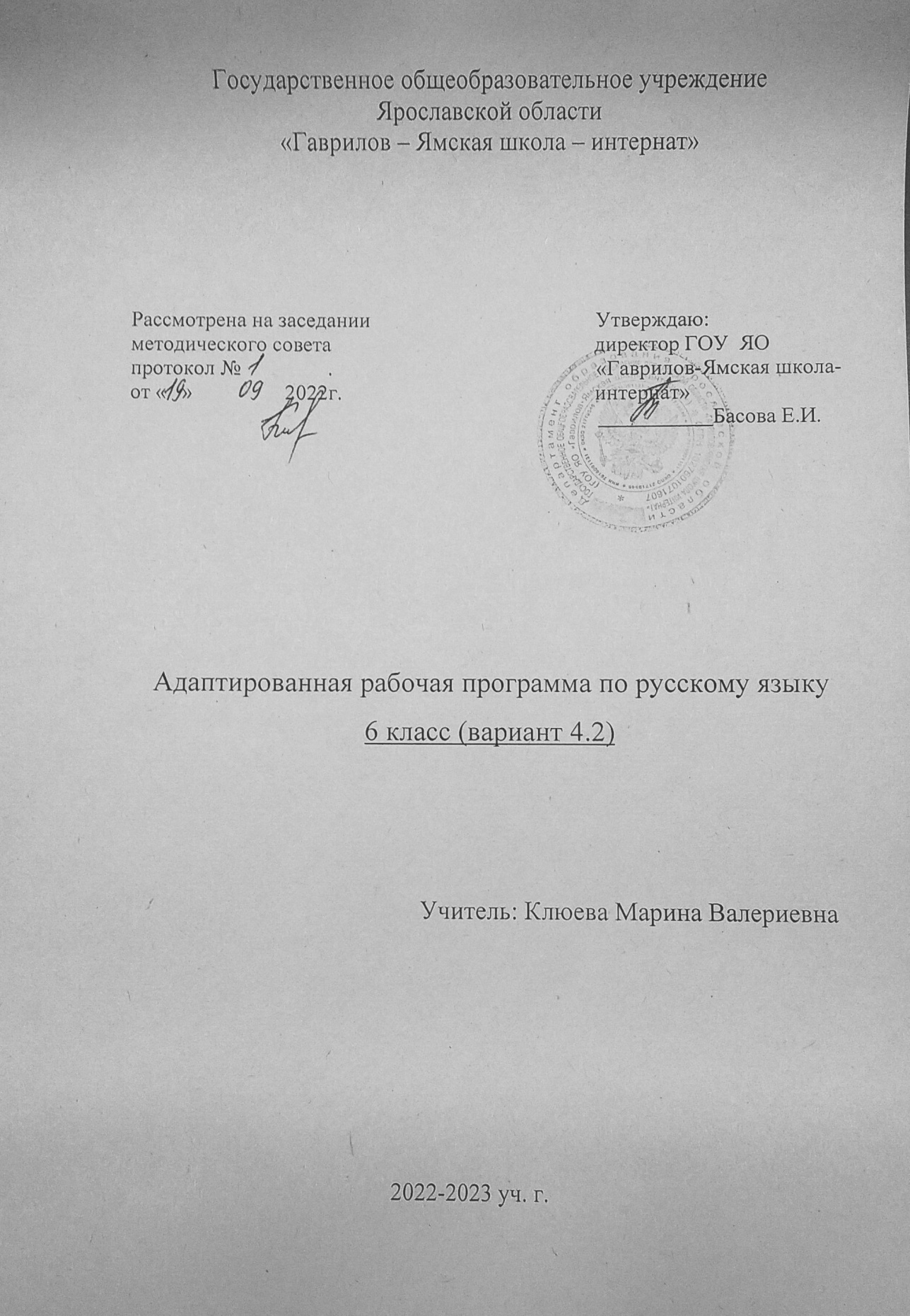 Пояснительная записка Адаптированная рабочая программа по русскому языку для 6 класса составлена на основе Федерального компонента государственного стандарта основного общего образования (2004г.), Программы по русскому языку к учебнику для 6 класса общеобразовательной школы авторов Т. А. Ладыженской,      М. Т. Баранова, Л.А.Тростенцовой и др.  (М.: Просвещение 2017). Данная рабочая программа отражает базовый уровень подготовки школьников по     разделам программы. Она конкретизирует содержание тем образовательного стандарта и дает    примерное распределение учебных часов по разделам курса.         Данная рабочая программа ориентирована на  учебники; Ладыженская Т.А.,  Баранов М. Т., Тростенцова Л. А., Григорян Л.Т., Кулибаба И. И. ,Ладыженская Н.В. Русский язык 6 класс: учебник для общеобразовательных организаций. М.: Просвещение, 2017 Целью реализации основной образовательной программы основного общего образования по предмету «Русский язык» (далее – Программы) является усвоение содержания предмета «Русский язык» и достижение обучающимися результатов изучения в соответствии с требованиями, установленными Федеральным государственным образовательным стандартом основного общего образования;воспитание гражданственности и патриотизма, сознательного отношения к языку как явлению культуры, основному средству общения и получения знаний в разных сферах человеческой деятельности; воспитание интереса и любви к русскому языку;совершенствование речемыслительной деятельности, коммуникативных умений и навыков, обеспечивающих свободное владение русским литературным языком в разных сферах и ситуациях его использования; обогащение словарного запаса и грамматического строя речи учащихся; развитие готовности и способности к речевому взаимодействию и взаимопониманию, потребности к речевому самосовершенствованию;освоение знаний о русском языке, его устройстве; об особенностях функционирования русского языка в различных сферах и ситуациях общения; о стилистических ресурсах русского языка; об основных нормах русского литературного языка; об особенностях русского речевого этикета;формирование умений опознавать, анализировать, сопоставлять, классифицировать языковые факты, оценивать их с точки зрения нормативности, соответствия ситуации, сфере общения; умений работать с текстом, осуществлять информационный поиск, извлекать и преобразовывать необходимую информацию.Главными задачами реализации программы являются:формирование у учащихся ценностного отношения к языку как хранителю культуры, как государственному языку Российской Федерации, как языку межнационального общения;усвоение знаний о русском языке как развивающейся системе, их углубление и систематизация; освоение базовых лингвистических понятий и их использование при анализе и оценке языковых фактов;овладение функциональной грамотностью и принципами нормативного использования языковых средств;овладение основными видами речевой деятельности, использование возможностей языка как средства коммуникации и средства познания. В процессе изучения предмета «Русский язык» создаются условиядля развития личности, ее духовно-нравственного и эмоционального совершенствования;для развития способностей, удовлетворения познавательных интересов, самореализации обучающихся, в том числе лиц, проявивших выдающиеся способности;для формирования социальных ценностей обучающихся, основ их гражданской идентичности и социально-профессиональных ориентаций;для включения обучающихся в процессы преобразования социальной среды, формирования у них лидерских качеств, опыта социальной деятельности, реализации социальных проектов и программ;для знакомства обучающихся с методами научного познания;для формирования у обучающихся опыта самостоятельной образовательной, общественной, проектно-исследовательской и художественной деятельности;для овладения обучающимися ключевыми компетенциями, составляющими основу дальнейшего успешного образования и ориентации в мире профессий.6 КЛАССЛичностные результаты изучения русского языка. К ним относятся следующие убеждения и качества:осознание своей идентичности как гражданина многонациональной страны, объединенной одним языком общения - русским ; освоение гуманистических традиций и ценностей современного общества через художественное слово русских писателей;осмысление социально-нравственного опыта предшествующих поколений, способность к определению своей позиции и ответственному поведению в современном обществе;понимание культурного многообразия своей страны и мира через тексты разных типов и стилей. Метапредметные результаты изучения русского языка в основной школе:способность сознательно организовывать и регулировать свою деятельность: учебную, общественную;владение умениями работать с учебной и внешкольной информацией (анализировать тексты разных стилей, составлять простой и развернутый планы, тезисы, формулировать и обосновывать выводы и составлять собственный текст ), использовать современные источники информации, в том числе материалы на электронных носителях;способность решать творческие задачи, представлять результаты своей деятельности в различных формах (сообщение, эссе, презентация.);готовность к сотрудничеству с соучениками, коллективной работе; освоение основ межкультурного взаимодействия в школе и социальном окружении и др.Предметные результаты изучения русского языка учащимися включают:понимание роли русского языка как национального языка русского народа, государственного языка Российской Федерации и средства межнационального общения;осознание смысла понятий: речь устная и письменная; монолог, диалог; сфера и ситуация речевого общения;знание основных признаков разговорной речи, научного, публицистического, официaльно-делового стилей, языка художественной литературы; знание особенностей основных жанров научного, публицистического, официaльно-делового стилей и разговорной речи;знание признаков текста и его функционaльно-смысловых типов (повествования, описания, рассуждения); знание основных единиц языка, их признаков;знание основных норм русского литературного языка (орфоэпические, лексические, грамматические, орфографические, пунктуационные); нормречевого этикета;умение различать разговорную речь, научный, публицистический, официально-деловой стили, язык художественной литературы;умение определять тему, основную мысль текста, функционально-смысловой тип и стиль речи; анализировать структуру и языковые особенности текста;умение опознавать языковые единицы, проводить различные виды их анaлиза;умение объяснять с помощью словаря значение слов с национально-культурным компонентом;адекватно понимать информацию устного и письменного сообщения (цель, тему текста, основную, дополнительную, явную и скрытую информацию);читать тексты разных стилей и жанров; владеть разными видами чтения (изучающее, ознакомительное, просмотровое);извлекать информацию из различных источников, включая средства массовой информации; свободно пользоваться лингвистическими словарями, справочной литературой;воспроизводить текст c заданной степенью свернутости (план, пересказ, изложение, конспект); создавать тексты различных стилей и жанров (отзыв, выступление, письмо, заявление);осуществлять выбор и организацию языковых средств в соответствии с темой, целями, сферой и ситуацией общения;владеть различными видами монолога (повествование, описание, рассуждение) и диалога (побуждение к действию, обмен мнениями, установление и регулирование межличностных отношений);свободно, правильно излагать свои мысли в устной и письменной форме, соблюдать нормы построения текста (логичность, последовательность,связность, соответствие теме .); адекватно выражать свое отношение к фактам и явлениям окружающей действительности, к прочитанному, услышанному, увиденному;соблюдать в практике речевого общения основные произносительные, лексические, грамматические нормы современного русского литературного языка;соблюдать в практике письма основные правила орфографии и пунктyации;соблюдать нормы русского речевого этикета; уместно использовать паралингвистические (внеязыковые) средства общения;осуществлять речевой самоконтроль; оценивать свою речь с точки зрения ее правильности, находить грамматические и речевыеошибки; недочеты, исправлять их; совершенствовать и редактировать собственные тексты;использовать приобретенные знания и умения в практической деятeльности и повседневной жизни для:осознания роли родного языка в развитии интеллектуaльных и творческих способностей личности, значения родного языка в жизни человека и общества;развития речевой культуры, бережного и сознательного отношения к родному языкy, сохранения чистоты русского языка как явления кyльтуры; удовлетворения коммуникативных потребностей в yчебных, бытовых, социaльно-культурных ситуациях общения;увеличения словарного запаса; расширения круга используемых грамматических средств; развития способности к самооценке на основе наблюдения за собственной речью;использования родного языка как средства полyчения знаний по другим учебным предметам и продолжения образования.Особенности реализации программы для обучающихся с ограниченными возможностями здоровьяОбучающийся с ОВЗ получает образование, полностью соответствующее по итоговым достижениям к моменту завершения обучения образованию обучающихся, не имеющих ограничений по возможностям здоровья, в те же сроки обучения.Исходя из характеристики, обучение проводится с разнообразием видов деятельности и форм контроля (наблюдения, творческие задания, анализ произведений,  викторины, тестовые задания, сообщения). В ходе урокабольше времени уделяется личностному общению. В ходе проведения текущей и промежуточной аттестации предусмотрено создание специальных условий для обучающихся с ОВЗ:особая форма организации аттестации (в малой группе, индивидуальная) с учетом особых образовательных потребностей и индивидуальных особенностей обучающихся;привычная обстановка в классе (присутствие своего учителя, наличие наглядных схем, шаблонов общего хода выполнения заданий);адаптированные инструкции с учетом особых образовательных потребностей и индивидуальных трудностей обучающихся:сокращение письменных заданий,возможность использования материала учебника, словарей, справочных материалов;при необходимости - адаптирование текста задания с учетом особых образовательных потребностей и индивидуальных трудностей обучающихся (более крупный шрифт, четкое отграничение одного задания от другого; упрощение формулировок задания по грамматическому и семантическому оформлению и др.);при необходимости предоставление дифференцированной помощи: стимулирующей (одобрение, эмоциональная поддержка), организующей (привлечение внимания, концентрирование на выполнении работы, напоминание о необходимости самопроверки), направляющей (повторение и разъяснение инструкции к заданию);увеличение времени на выполнение заданий;возможность организации короткого перерыва (10-15 мин) при нарастании в поведении ребенка проявлений утомления, истощения.СОДЕРЖАНИЕ УЧЕБНОГО ПРЕДМЕТА «РУССКИЙ ЯЗЫК»6 КЛАССО языке . Русский язык как развивающееся явление. Язык и речь. Речевое общение. Речевая ситуация и ее компоненты (место, время, тема, цель, условия общения, собеседники).ГРАММАТИКАМорфология и синтаксис как разделы грамматики. Имя существительное, имя прилагательное и глагол; их общее грамматическое значение, морфологические и синтаксические признаки. Словосочетание и предложение как основные единицы синтаксиса. Главные и зависимые части словосочетания; главные и второстепенные члены предложения.	Понятие простого и сложного предложения.Предложение с однородными членами, обращением и прямой речью. ПРАВОПИСАНИЕОрфография: употребление прописных букв; буквы ъ и ь; орфограммы корня; правописание окончаний слов; слитное и раздельное написание не сглаголами, существительными, прилагательными.Пунктуация: знаки препинания в конце предложения; запятая при однородных членах, между частями сложного предложения, при обращении; пунктуационное оформление прямой речи перед и после слов автора; тире и двоеточие в предложениях с однородными членами и обобщающим словом; тире между подлежащим и сказуемым.Словообразование, правописание и употребление в речи имен существительных, прилагательных и глаголовСпособы образования слов (морфологические и неморфологические). Производящая и производная основы, Словообразующая морфема. Словообразовательная пара. Словообразовательный анализ слова.Словообразовательная цепочка. Словообразовательное гнездо.Применение знаний по морфемике и словообразованию в практике правописания.Словообразование имен существительных, прилагательных, глаголов. Основные способы образования слов: приставочный, суффиксальный,	приставочно-суффиксальный, сложение. Сложносокращенные слова; верное определение их родовой принадлежности.Словообразовательные цепочки   однокоренных слов. Типичные словообразовательные модели имён существительных, прилагательных и глаголов. Правописание сложных имен существительных и прилагательных; употребление н, нн вименах прилагательных, образованных от имен существительных; правописание приставок при- и пре-, букв ы—и в корне после приставок.Употребление в речи имен существительных, прилагательных и глаголов.Особенности правописания некоторых форм имен существительных, прилагательных и глаголовЛексика и фразеологияПаронимы. Активный и пассивный словарный запас. Архаизмы, историзмы, неологизмы. Сферы употребления русской лексики. Стилистическая окраска слова. Стилистические пласты лексики (книжный, нейтральный, сниженный). Стилистическая помета в словаре. Исконно русские и заимствованные слова. Фразеологизмы и их признаки. Фразеологизмы как средства выразительности речи. Основные лексические нормы современного русского литературного языка (нормы употребления слова в соответствии с его точным лексическим значением, различение в речи омонимов, антонимов, синонимов, многозначных слов; нормы лексической сочетаемости и др.). Лексический анализ слова.Понятие об этимологии.МОРФОЛОГИЯ. ОРФОГРАФИЯПричастие и деепричастиеПричастие как особая форма глагола: общее грамматическое значение, морфологические признаки, роль в предложении. Суффиксы причастий. Действительные и страдательные причастия. Образование действительных и страдательных причастий настоящего и прошедшего времени. Краткие и полные страдательные причастия; их синтаксическая роль в предложении. Причастный оборот и знаки препинания в предложениях с причастным оборотом. Правописание суффиксов действительных и страдательных причастий. Не с причастиями. Склонение причастий. Правописание окончаний причастий. Употребление причастий в текстах разных стилей.Деепричастие как особая форма глагола: общее грамматическое значение, морфологические признаки, роль в предложении. Суффиксы деепричастий. Образование деепричастий совершенного и несовершенного вида. Не с деепричастиями. Деепричастный оборот и знаки препинания в предложениях с деепричастным оборотом. Употребление деепричастий в текстах разных сти лей.Имя числительноеИмя числительное как часть речи: общее грамматическое значение, морфологические признаки, роль в предложении. Числительные простые, сложные и составные; их правописание. Числительные количественные, порядковые, собирательные, дробные; их значение, особенности склонения и правописания. Нормы употребления числительных в устной речи. Правильное чтен ие (с точки зрения грамматических норм) текстов с именами числительными.МестоимениеМестоимение как часть речи: особенности значения, морфологических и синтаксических признаков. Разряды местоимений: значение, изменение, правописание, роль в предложении. Употребление местоимений для связи предложений в тексте в роли синонимической замены.3. Тематическое планированиеТематическое планирование. Русский язык 6 классКонтрольно-измерительные материалы 6 класс Вводный диктантКонтрольный диктант по теме «Повторение» ОсеньюЛес уже сбросил листву. Дни наступили пасмурные, но тихие, без ветра, настоящие дни поздней осени.В такой тусклый день идешь по лесной тропинке среди молодых березок, дубов, осинок, среди кустов орешника. Не слышишь пения птиц, шороха листьев. Только иногда упадет на землю тяжелый созревший желудь. На голых листьях повисли капли росы от ночного тумана.Далеко видно кругом. Легко дышит осенней свежестью грудь, хочется идти все дальше и дальше по желтой от листвы тропинке. Вдруг среди листвы видишь пестрый комочек. Это птица обо что-то сильно ударилась во время полета.«Надо взять ее домой, а то в лесу птицу мигом разыщет и съест лисица», – решаю я. (90 слов)(По И.Соколову-Микитову.)Задания.Выполните синтаксический разбор предложений:вариант – На голых листьях …;вариант - Вдруг среди листвы…Выпишите три слова с разными орфограммами, обозначьте условия выбора орфограмм.Выполните разбор любых двух словосочетаний.Составить схему последнего предложения.Озаглавить текст.КОНТРОЛЬНАЯ РАБОТА ПОТЕМЕ «ЛЕКСИКА.             1.Вставьте нужное слово (несколько слов).Все слова языка образуют его …….Слова, которые известны и понятны всему народу, называются ………..Слова, связанные с особенностями работы людей той или иной профессии, называются ………Слова, вошедшие в русский язык из других языков, называются ……Слова, вышедшие из активного повседневного употребления, называются …….Слова, ограниченные в своем употреблении той или иной социальной или возрастной средой, называются …….Новые слова, возникающие в языке, называются ……..II . Выберите правильный вариант ответа. 1.Общеупотребительные слова – этоа) слова, связанные с особенностями работы людей той или иной профессии; б) слова, употребляемые жителями той или иной местности;в) слова, вошедшие в русский язык из других языков; г) все слова языка;д) многие слова языка, известные всему народу.                 2. Диалектные слова – этоа) слова, связанные с особенностями работы людей той или иной профессии; б) слова, употребляемые жителями той или иной местности;в) слова, вошедшие в русский язык из других языков; г) все слова языка;д) многие слова языка, известные всему народу.Профессионализмы – этоа) слова, связанные с особенностями работы людей той или иной профессии; б) слова, употребляемые жителями той или иной местности;в) слова, вошедшие в русский язык из других языков; г) все слова языка;д) многие слова языка, известные всему народу.Какое устаревшее слово является синонимом слова «битва»? а) ланиты б) перст в) чело г) баталияКакое слово является устаревшим?а) плащ б) пальто в) кафтан г) шубаВ каком случае выделенное слово является диалектным? а) Соседка угостила меня пирожками.б) Петя добросовестно работал на уборке территории. в) Бабушка попросила принести ей бураков.г) Оркестром руководит новый дирижер.В каком случае выделенное слово является заимствованным? а) Соседка угостила меня пирожками.б) Петя добросовестно работал на уборке территории.в) Старик был в мохнатых унтах выше колен. г) Оркестром руководит новый дирижер.Какое слово является архаизмома) царь	б)ендова	в)длань	г) кафтанКакое слово является историзмома) персты   б) ланиты	в)псалтырь	г) рыбарьКакое слово в предложении употреблено в переносном значении?В саду горит костер рябины красной.а) в саду б) костер в) рябины г) красныйКакое слово употреблено в переносном значении?Сады, убранные сухим золотом, почти не роняли его на дорожки и горели во всей красе.а) горели б) дорожки в) роняли г) красаРасскажите о каком- либо словаре (2-3 предложения)12. Кто автор «Толкового словаря живого великорусского языка»?Контрольная работа по теме «Фразеология»Вариант 1Что такое фразеология? Что такое фразеологизмы? Ребята чувствуют себя на сцене как рыбы в воде.(4) Подберите синонимичный фразеологизмСломя головуПодбери антонимичный фразеологизм Грести лопатойИз каких профессий пришли фразеологизмы в разговорную речь ? ( не менее 2 примеров)Определите значения фразеологизмовКак в воду опущенный Вилами по воде писано Больное местоЗвезд с неба не хватает Собаку съестьВешать лапшу на уши Потерпеть фиаско Битый часКонтрольная работа по теме «Фразеология»Вариант 2Что такое фразеология! Что такое фразеологизмы.Старые рукописные книги ценились на вес золота.(4) Подберите синонимичный фразеологизмГрести лопатойПодбери антонимичный фразеологизм Сломя головуИз каких профессий пришли фразеологизмы в разговорную речь? (не менее 2 примеров)Определите значения фразеологизмов Взять себя в рукиВо всю глоткуКак в воду гляделОбвести вокруг пальца Выходить из строя Погнаться за двумя зайцами Сломать головуЖдать у моря погодыКонтрольный диктант по теме «Словообразование»Леса в Мещере глухие. Хорошо идти весь день по этим лесам, пробираться сквозь заросли кустов, по дорогам к дальнему озеру. Путь в лесах – это километры тишины, безветрия.Я люблю густые сумерки, когда из мхов тянет сыростью, в траве горят светлячки.Закат тяжело пылает на кронах деревьев и золотит их старинной позолотой. Последний луч солнца еще прикасается к их верхушкам,  а у подножия сосен уже темно и глухо. Бесшумно летают и словно заглядывают в лицо летучие мыши. На западе еще тлеет заря.Вот и озеро. Здесь под березой расположились знакомые рыбаки. Их лиц я не вижу из-за дыма костра, который то разгорается, то гаснет. (По К.Г. Паустовскому)Грамматическое заданиеОзаглавить текст.Выписать все слова с чередующимися гласными в корне. Орфограмму обозначить. Морфемный разбор: пробираться, бесшумно, разгорается.Определить способ образования слов: сырость, прикасается, подножиеСинтаксический разбор предложения: Закат тяжело пылает на кронах деревьев и золотит их старинной позолотой.КОНТРОЛЬНЫЙ ДИКТАНТ ПО ТЕМЕ «СЛОВООБРАЗОВАНИЕ. ОРФОГРАФИЯ»Ночлег в лесуРебята расположились на опушке леса. Одни побежали собирать хворост, другие рубили ветви для шалаша. Остальные разбирали вещи, вынимали съестное, котелки, кружки, ложки.Между тем заря угасла. Смеркалось. Вот из лесу раздаются веселые голоса. В ответ послышались радостные крики ожидающих. Большие вязанки хвороста сгружаются на полянке.Сколько охотников разводить костер! Ребята с увлечением раздувают первые искры огоньков. Дым от костра расстилается густой завесой, и скоро он разгорается. Весело забулькала в котелке вода.Вскоре все отужинали и стали готовиться ко сну. Но не забывают они потолкаться, побороться, поспорить. А подниматься нужно с рассветом! Раздается команда: "Всем спать!" Лагерь быстро затихает.(102 слова)(По А.Зуеву.)Задания.Выполните синтаксический разбор предложений:вариант – Дым от костра расстилается густой завесой, и скоро он разгорается. 2 вариант - Но не забывают они потолкаться, побороться, поспорить.В любом сложном предложении обозначьте грамматические основы.Выполните морфемный и словообразовательный анализ слов: 1 вариант – побежали, съестное;вариант – отужинали, рассвет.Объясните постановку знаков препинания в предпоследнем предложении.КОНТРОЛЬНЫЙ ДИКТАНТ ПО ТЕМЕ «ИМЯ СУЩЕСТВИТЕЛЬНОЕ»Русская зимаХороши снежные зимы в России! Непогоду сменяют ясные дни. Блестят на солнце глубокие сугробы, скрылись подо льдом большие реки и маленькие речонки. Припорошила зима землю снежной шубкой(4). Отдыхает земля, набирает силу.Наполняется жизнью зимний лес. Вот простучал по сухому дереву дятел. По всему лесу отбивает дробь лесной барабанщик. С шумом пролетит рябчик, поднимется из снежной пыли глухарь. Стайка веселых клестов расселась на ветках ели(4). Стоишь и любуешься, как ловко они вонзают свои клювики в шишки, выбирают из них семена. С сучка на сучок перепрыгивает шустрый бельчонок.Вот прилетела большая сова и подала голос. Ей отозвались другие совы. Пискнула тихонько лесная мышь, пробежала по снегу и скрылась под пнем в сугробе.	(По И. Соколову-Микитову.)Задания.Произведите морфологический анализ слов:1 вариант –непогоду, на сучок; 2 вариант – жизнью, на ветках.Произведите морфемный анализ слов:вариант – речонка;вариант – бельчонок.Произведите синтаксический разбор 3 (1 вариант) и 5 (2 вариант) предложениеКОНТРОЛЬНЫЙ ДИКТАНТ ПО ТЕМЕ "ИМЯ СУЩЕСТВИТЕЛЬНОЕ"Лучик солнца блеснул из-за леса, коснулся верхушек деревьев, отыскал в листве шарики зеленых яблочек. Дрожь света пробежала по саду, и заискрились алмазами росинки на придорожной траве.Разгорелось солнце, и словно пламенем вспыхнули густые ветки деревьев.Первая пчелка зазвенела в теплом воздухе притихшего утра. За ней метнулась другая, третья. Синяя, как незабудка, стрекоза приселана улей, но пчелы равнодушны к беззаботной попрыгунье. У них нет времени. Они делают круги над пасекой, выбирают направление и улетают в леса, в луга.Все больше оживляются ульи, и вот уже кружатся бесконечными клубами воздушной пряжи сборщики нектара. У края дороги растет подсолнух. Он привлекает к себе пчел, но больше всего любят они цветы липы. В ясную погоду семья этих трудолюбивых непосед собирает до пяти килограммов меда.(119 слов)(На основе книги Д. Зуева «Времена года»)Задания.Озаглавьте текст.Произведите морфологический анализ слов:вариант –на улей, подсолнух;вариант – сборщики, (к) попрыгунье.Произведите морфемный анализ слов:вариант – лучик; 2 вариант – пчелка.Произведите синтаксический разбор 1 (1 вариант) и 2 (2 вариант) предложений.-5) Выпишите разносклоняемое существительное6) Выпишите существительное общего родаКОНТРОЛЬНЫЙ ДИКТАНТ ПО ТЕМЕ "ИМЯ ПРИЛАГАТЕЛЬНОЕ"Прошлой осенью ходил я к дальнему лесному озеру. Тихо и светло бывает в лесу ясным осенним днем. Листья осыпались и не затеняют землю. Ветер не шумит кроной, и птиц не слышно. Они уже улетели на юг. Стволы деревьев подпирают небо. Между ними расстилается мягкий ковер из сухих листьев. Редко попадаются молодые дубки.В таком лесу далеко слышен каждый звук. Скачет ли заяц, хрустнет ветка, зашуршат опавшие листья.Я присел и смотрю. Вдруг прямо на меня катится возок с листьями. "Ежик! – догадался я. – Тащит сухие листья в нору на подстилку." Ежу очень удобно собирать листья. Найдет местечко, где их много, растопырит иголки и катится, с боку на бок переваливается. Встанет на лапки еж, а его под листьями не видно. Так и бежит он в золотой одежде в свою нору.(110 сл(По Е.Носову.)Задания.Озаглавьте текст.Произведите морфологический разбор слов: 1 вариант –(к) лесному (озеру);вариант – мягкий (ковер).Произведите фонетический анализ слов:1 вариант – озеру; 2 вариант – возок.Произведите пунктуационный разбор 10 (1 вариант) и 13 (2 вариант) предложений.КОНТРОЛЬНЫЙ ДИКТАНТ ПО ТЕМЕ "ИМЯ ПРИЛАГАТЕЛЬНОЕ"Ранним летним утром мы отправляемся на рыбалку. Заря едва разгорается, и природа еще преспокойно дремлет. В низине расстилается молочно-белый туман. По узкой тропинке среди темно-зеленых зарослей орешника пробираемся к небольшой речонке. Покрытая росой трава касается наших ног. Серебряные росинки переливаются в лучах солнца.Речка неширокая, но достаточно глубокая. Берега ее с каждым годом все больше зарастают тростником, кустами. На песчаном берегу лежат прибитые водой водоросли. Волна тихо плещется о борта рыбачьей лодки.Забираемся в камышовые заросли и располагаемся там с удочками.Солнце начинает припекать, но оно не обжигает уже успевшие загореть за лето лицо и плечи. Все вокруг преображается под его лучами. Ярко заблестела река. Легкий ветерок коснулся прибрежных камышей, и они тихо качнулись и слегка пригнулись к воде.(119 слов)(По И.Соколову-Микитову.)Задания.Озаглавьте текст.Произведите морфологический разбор слов:1 вариант –ранним (утром), (на) песчаном (берегу); 2 вариант – рыбачьей (лодки), легкий (ветерок).Произведите морфемный разбор слов:вариант –камышовые, забираемся, тростником. 2 вариант – серебряные, припекать,(с) удочками.КОНТРОЛЬНЫЙ ДИКТАНТ ПО ТЕМЕ "ИМЯ ЧИСЛИТЕЛЬНОЕ"Глубина озера Байкал – 1640 метров. Оно самое глубокое на планете. В нем содержится пятая часть мирового запаса пресной воды. В Байкал впадает 336 рек, а вытекает одна – Ангара.Совсем недавно жители прибрежных селений преспокойно пили воду прямо из озера. Сейчас оно страдает от промышленных отходов. Окрестности Байкала одеваются в зимний наряд раньше самого озера. Уже в октябре зима заковывает скалистые берега в сверкающие белоснежные доспехи и превращает ели и гигантские сибирские кедры в блестящие ледяные фигуры.Январские морозы покрывают озеро толстым льдом. Местами его толщина достигает двух метров. Он похож на неровное одеяло. Летом даже в безветренный день может вдруг налететь шквалистый ветер, и тогда озеро становится неласковым морем.(113 слов)(По материалам книги «Энциклопедия чудес природы»)Задания.Озаглавьте текст.Произведите морфологический разбор слов: 1 вариант –одна тысяча шестьсот сорок;вариант – пятая часть.Произведите морфемный разбор слов:1 вариант – гигантские; содержится, местами. 2 вариант – скалистые, превращает, морем.Произведите синтаксический разбор последнего предложения.КОНТРОЛЬНЫЙ ДИКТАНТ «МЕСТОИМЕНИЕ»Еще хмурится свинцовое небо, но в просветах облаков на некоторое время пробивается мечом луч солнца. Весна набирает скорость. По утрам легкий холодок держится в низинах, а на южной стороне пригорка уже загорелись желтые огоньки какого-то растения. Это мать-и-мачеха. Ни с чем не спутаешь желтые корзинки ее цветка.Вот что-то блеснуло в розовом веере лучей. Это мягко сливается с блеском вод и остатками снега заоблачное сияние солнца.Из кустов доносится чье-то пение, словно звенит серебряный колокольчик. Овсянки! Зимой они вялые, неприметные, а сейчас заговорили полным голосом. Пройдет какая-нибудь неделя, и грачиный гомон и песни жаворонков объявят о победе весны. Вернутся и другие птицы. Много трудностей придется преодолеть им на пути к родным местам, но никакие препятствия не остановят их.(118 слов)(По материалам книги «Энциклопедия чудес природы»)Задания.Озаглавьте текст.Выпишите местоимения, определите их разряд.Произведите морфемный разбор слов:вариант – хмурится, грачиный, скорость.вариант – серебряный, доносится,корзинки.Произведите синтаксический разбор 2 (1 вариант) и 5 (2 вариант) предложения последнего абзаца.КОНТРОЛЬНЫЙ ДИКТАНТ ПО ТЕМЕ "ГЛАГОЛ"Бросьте неотложные дела, выйдите поздним вечером на песчаный берег речонки. Если вы будете долго прислушиваться, то услышите в камышовых зарослях непонятные шорохи, неумолчные звуки.Однажды ночью сидел я за письменным столом. Ночь была тихая, безветренная, только с реки доносились какие-то далекие звуки. Вдруг из-под пола раздались чьи-то негромкие голоса. Они походили на шепот птенцов, которые пробудились в гнезде. Мною овладело желание понять, кто разговаривает под полом. Потом я догадался, что слышал возню ежей.Ежи – полезные зверюшки. Они никому не причиняют вреда, никого не боятся, уничтожают вредных насекомых, борются с мышами. На зиму ежи засыпают. Их маленькие берлоги прикрывают снежные сугробы, и они преспокойно спят в них всю зиму.(108 слов)(По И. Соколову-Микитову.Задания.Озаглавьте текст.Графически объясните написания -тся (-ться) в глаголах, которые встречаются в данном тексте..Произведите морфологический разбор слов:1 вариант – услышите; 2 вариант – доносились.Составьте схему 1 предложения последнего абзацаЗадания.Озаглавьте текст.Произведите морфологический разбор слов:1 вариант – светлеет; 2 вариант - боится.4) Составьте схему 3 предложения первого абзаца.ИТОГОВЫЙ ДИКТАНТ ЗА КУРС 6 КЛАССА(1) В отсветах вечерней зари виднеется зубчатый частокол елей. (2)Сгущаются сумерки, и все исчезает во мраке ночи.(3)Но вот выглядывает месяц и мягким светом загоняет потемки в лесную чащу, серебряным сиянием заливает небольшую поляну. (4)Ничто не нарушает тишины.(5)Вдруг хрустнул снег под чьими-то тяжелыми ногами. (6)Это вышагивает дымчато-серый лось. (7)Преспокойно пробирается к осинке и белогубой пастью хватает пахучую хвою, отфыркивается.(8)Прискакал беляк, пристроился под невысокой, но ветвистой елкой. (9)Осинка помешала лосю, он махнул головой, и с треском обломилась ветка. (10)Зайчик оживился, грациозно приподнялся на задних лапках. (11)Аппетитная веточка притягивает его. (12)Зайцы всегда подбирают за лосями побеги осин.(13)Лось стоит среди блестящих от лунного света снегов, жует хвою, а рядом зайчонок грызет лосиный подарок. (14)Горечь осинки косому слаще сахара.(117 слов) (По Д. Зуеву.)ПЕРЕЧЕНЬ УЧЕБНО-МЕТОДИЧЕСКОГО ОБЕСПЕЧЕНИЯ
№урокатема урокаМинимум содержанияКол.часов1Р/р ТБ на уроках русского языка. Русский язык как развивающееся явление.Связь русского языка с культурой и историей России и мира. Отражение в языке культуры и истории народа.ь Эстетической ценности русского языка. Речевое самосовершенствование.1ч.2Р.Р. Язык,	речь, общение. Ситуацияобщения.Роль речевого общения как важной части культуры человека. разницы между выражением настроения и передачей точной информацией1ч.3Фонетика. Орфоэпия.Фонетический разбор слов; использованием звукописи; соотношения между буквами и звуками. Условия выбора безударных гласных в корне слова, проверяемых согласных в корнеслова, разделительных ъ и ь, условия употребления и неупотребления ь в разных функциях. Орфоэпия как раздел лингвистики. Основные нормы произношения слов (нормы, определяющие произношение гласных звуков и произношение согласных звуков; ударение в отдельных грамматических формах) и интонирования предложений. Оценка собственной и чужой речи с точки зрения орфоэпических норм.Применение знаний по фонетике в практике правописания1ч.4Морфемы	в	слове.Орфограммы в приставках и в корнях слов.Контрольный словарный диктант.Морфемный разбор слов; механизм образования однокоренных слов с помощью приставок исуффиксов. Условия выбора написаний гласных и согласных букв в приставках; орфограммы- гласные о, е, ё, и после шипящих и ц – по местонахождению в определенной морфеме.1ч.5Повторение изученного по темам «Фонетика»,«Морфемика»Важность фонетического и морфемного анализа слов для правописания; интересные случаи образования слов.1ч.6Части речи. Орфограммы вокончаниях слов.Частичный и полный морфологический разбор изученных частей речи; самостоятельные ислужебные части речи; важность грамматического анализа слов для правописания;1ч.7Орфограммы в окончанияхсловУсловия выбора гласных в окончаниях существительных, прилагательных, глаголов.1ч.8Морфология и орфографияВажность морфологического анализа слов для правописания, орфограммы в корнях, приставках, суффиксах..1ч.9Словосочетание.Словосочетание и слово; главное и зависимое слово в словосочетании; грамматическая и смысловая связь слов в словосочетании; словосочетания в составе предложения;1ч.10Простое предложение. Знаки препинания.Виды предложений по цели высказывания и интонации; распространённые и нераспространённые предложения; различные знаки завершения; выделительная и разделительная функция знаков препинания внутри простого предложения; знаки препинания в предложениях с обращениями, однородными членами, с обобщающим словом при однородных членах;1ч.11Сложное	предложение.Запятые	в	сложном предложении.Синтаксический	разборпредложений.Количество грамматических основ в сложном предложении; различать союзные и бессоюзныесложные предложения; находить границы частей в сложном предложении; определять место постановки запятой между простыми предложениями в составе сложного; составлять схемы сложных предложений; различать сложные предложения с союзом и и простые предложения соднородными членами, соединёнными союзом и; выполнять синтаксический разбор сложного и1ч.простого предложения.12Прямая речь. Диалог.Слова автора и прямая речь; разделительная и выделительная функция знаков препинания в предложениях с прямой речью. Знаки препинания при прямой речи. Схемы предложений с прямой речью; диалог; реплики в диалоге; знаки препинания при диалоге.1ч.13Повторение изученного потемам «Словосочетание»,«Предложение»Диалог на тему по выбору в письменной форме; вид диалога в соответствии с коммуникативнойцелью и мотивами говорящих; выбор языковых средств в зависимости от цели, темы, адресата, ситуации общения.1ч.14Вводная	контрольная работаПроверка степени усвоения пройденного материала; проверка орфографических и пунктуационных навыков1 ч.15Анализ	контрольной работыПроверка степени усвоения пройденного материала; проверка орфографических и пунктуационных навыков1ч16Р/Р Текст, его особенности.определение текста, жанров текста; признаки текста; специальные языковые средства связи предложений в тексте;1ч.17Р/Р Тема и основная мысль текста. Заглавие текста.Алгоритм определения темы, основной мысли текста. Определение темы и основной мысли в текстах разных типов и жанров. Способы создания заголовка.1ч.18Р/Р Начальные и конечныепредложения текста.роль начальных и конечных предложений текста для понимания; основные признаки текста(членимость, смысловая цельность, связность, завершенность); тема текста по начальному предложению; основная мысль по заключительным предложениям текста; создание текста по заданному начальному и конечному предложению.1ч.19Р/Р Ключевые слова втекстеРоль ключевых слов в понимании текста. Способы выделения ключевых слов. Ключевые словабудущего рассказа. План текста по ключевым словам.1ч.20Р/Р Основные признакитекста.Принципы создания текста. Разделение текста на абзацы. Тема текста, основная мысль текста.1ч.21Р\Р Текст и стили речи.Стили речи, их различия, сфера употребления. Способы определения стиля речи в тексте.1ч.22Официально-деловой стиль речи. Словарный диктантПризнаки официально-делового стиля речи, языковые особенности; специальные слова, употребляемые в официально-деловом стиле речи; особенности оформления заявления,объяснительной записки как документов официально-делового стиля речи.1ч.23-24Слово   и	его лексическое значение.Лексическое значение слова, однозначные и многозначные слова, прямое и переносное значениеслов, омонимы, антонимы, синонимы, толковый словарь; предмет изучения лексикологии.2ч.25Проверочная работа потеме «Слово и его лексическое значение»Основные лексические понятия; толкование слова разными способами; однозначные имногозначные слова; слова в переносном значении в тексте; омонимы и многозначные слова; смысловые и стилистические различия синонимов; неоправданное повторение слов в тексте.1ч.26Р/Р Собирание материалов к сочинению.Приёмы отбора, систематизации и оформления материалов к сочинению на определенную тему.1ч.27Р.Р.Сочинение – описание картины (А. П. Герасимов«После дождя»)Осуществление анализа готового материала; фиксирование своих мыслей; подбор ключевых слов. Собранный материал в письменной и устной форме. Приемы создания сочинения-описанияв устной форме.1ч28Общеупотребительные слова.Паронимы. Активный и пассивный словарный запас. Разграничение общеупотребительных и необщеупотребительных слова; общеупотребительные и необщеупотребительные слова в тексте1ч.29Профессионализмы.Содержание понятия «профессионализмы»; сфера употребления профессионализмов; способы обозначения профессионализмов в толковом словаре.1ч.30Диалектизмы.Содержание понятия «диалектизм»; роль диалектизмов в жизни людей; способы обозначения диалектизмов в толковом словаре; распознавать диалектизмы в тексте; устанавливать цельупотребления диалектизмов в художественных произведениях; создавать текст-рассуждение в письменной форме.1ч.31-32Р/Р Сжатое изложениеПриёмы сжатия текста; основная мысль текста; заголовок текста; исключения и обобщения; изложение отобранного материала обобщенными языковыми средствами в письменной форме.2ч.33-34Исконно	русские	и заимствованные слова.Содержание понятий «исконно русские» и «заимствованные» слова; причины появления в языке новых исконно русских слов и причины заимствования; о роли заимствованных слов в русскомязыке; о словаре иностранных слов, об этимологическом словаре.Сферы употребления русской лексики.2ч.35Новые слова (неологизмы)Содержание понятий «неологизмы; причины появления в языке неологизмов; о переходе неологизмов в общеупотребительные1ч.36Устаревшие слова.Определение устаревших слов; причины устаревания слов; Архаизмы, историзмы , содержание понятий «историзм» и «архаизм»; способ обозначения устаревших слов в толковом словаре; рольиспользования устаревших слов в художественных произведениях1ч.37Р/Р Словари.Разные виды лексических словарей, их назначения; принципы составления словарных статей.1ч.38Р/Р Семинар «Как это по-русски?»Употребление различных лексических средств в тексте и устной речи.Стилистическая окраска слова. Стилистические пласты лексики (книжный, нейтральный, сниженный). Стилистическая помета в словаре..2ч.39Обобщающий урок по теме«Лексика»Основные лексические нормы современного русского литературного языка (нормы употребления слова в соответствии с его точным лексическим значением, различение в речи омонимов, антонимов, синонимов, многозначных слов; нормы лексической сочетаемости и др.). Лексический анализ слова.2ч.40Контрольная	работа	поПроверка степени усвоения пройденного материала.1ч.теме «Лексика»Оценка	своей	и	чужой	речи	с	точки	зрения	точного,	уместного	и	выразительного словоупотребления.41-42Фразеологизмы.Содержание понятия «фразеологизм»; лексическое значение и грамматическое строениефразеологизмов; способ обозначения фразеологизмов в толковом словаре.2ч.43Р/Р Источникифразеологизмов.Фразеологизмы и их признаки. Фразеологизмы как средства выразительности речи . Источникипроисхождения фразеологизмов; о собственно русском и заимствованном происхождении фразеологизмов.1ч.44Обобщающий урок по теме«Фразеология.	Культураречи».Фразеологизмы в языке; замена свободных сочетаний слов фразеологизмами; способы толкования фразеологизмов; употребление их в речи.Защита проектов «История одного фразеологизма»1ч.45Контрольная	работа	потеме	«Фразеология. Культура речи»Проверка степени усвоения пройденного материала.1ч.46-47Морфемика	исловообразование.Предмет изучения морфемики, словообразования, орфографии; морфемы - значимые части слова; грамматическое значение окончаний разных частей речи; совпадающие по звучанию, норазличные по лексическому значению корни.2ч.48-49Р/Р Описание помещения.Понятие функционально-смыслового типа речи; композиционной структуры текста-описания;особенности художественного описания помещения; содержание термина «интерьер»;2ч.50-51Основные	способы образования слов в русском языке.Способы образования слов (морфологические и неморфологические). Производящая и производная основы, Словообразующая морфема. Словообразовательная пара. Словообразовательный анализ слова.Способ образования слов путём сложения основ, слов, перехода одной части речи в другую.Словообразовательная цепочка. Словообразовательное гнездо2ч.52Практикум	пословообразованиюИзменение лексического значения слова при образовании нового слова. Содержание понятий: словообразовательная пара, словообразовательная цепочка, словообразовательное гнездо,словообразовательный словарь1ч.53-54Этимология слов.Предмет изучения этимологии; содержание понятия «этимологический словарь»; структурасловарной статьи этимологического словаря.2ч.55Контрольная	работа	потеме	«Морфемика	и словообразование»Проверка степени усвоения пройденного материала.1ч.56Р/Р Систематизация материалов	к сочинению.Сложный план.Последовательность расположения мыслей в тексте и пунктов простого (сложного) плана; структура сложного плана; способы переработки простого плана в сложный;1ч.57Р\Р Сочинение – описание помещенияСоздание собственного текста – описания помещения (школьного кабинета, комнаты) с соблюдением требований к тексту, орфографических и пунктуационных норм.1ч58Буквы а и о в корнях -кос- -- кас-.Правило написания букв а ио в корнях -кас- и -кос-; различия в условиях выбора между корнями с чередованием гласных и корнями с проверяемыми безударными гласными.1ч.59Буквы а и о в корнях -гор- -- гар-.Правило написания букв а ио в корнях -гар- и -гор-; различия в условиях выбора между корнямис чередованием гласных и корнями с проверяемыми безударными гласными1ч.60Буквы а и о в корнях -зор- -- зар-.Правило написания букв а ио в корнях -зар- и -зор-; различия в условиях выбора между корнямис чередованием гласных и корнями с проверяемыми безударными гласными1ч.61-62Буквы ы и и послеприставок.Правило написания букв ы и и после приставок; употребление буквы и после приставок меж-и сверх2ч.63-64Гласные в приставках пре- и при-.Правило написания гласных в приставках пре- и при-, словарные слова; правописание слов с трудно определяемым значением приставок пре- и при-, список слов, в которых пре- и при- являются частью корня2ч.65Соединительныегласные о и е в	сложных словах.Сложение основ как способ образования слов; сложные слова и их строение; условия выборасоединительных гласных о и е в сложных словах1ч.66Сложносокращённые слова.Определение сложносокращённых слов; способы сокращения слов; правильное произношение сложносокращенных слов, их расшифровка, способ определения рода сложносокращенного слова1ч.67-68Р.	Р.	Сочинение покартине   Т. Н. Яблонской«Утро»Создание собственного текста сочинения, используя описание и рассуждение, соблюдениеорфографических и пунктуационных норм. Передача основной мысли текста сочинения; сохранение композиционных элементов текста-описания.2ч.69Морфемный	исловообразовательный разбор слова.Контрольный словарный диктант.Проверка степени усвоения пройденного материала.1ч.70-71Обобщающие	уроки	по теме	«Словообразование.Орфография.	Культура речи»Повторение изученного в разделе «Словообразование. Орфография. Культура речи».2ч.72Контрольный диктант по теме «Словобразование»Проверка степени усвоения пройденного материала.1 ч.73Анализ	контрольногоПроверка степени усвоения пройденного материала.1 ч.диктанта74Контрольный тестПроверка степени усвоения пройденного материала.1ч.75-76Повторение изученного в 5классе.	Имясуществительное как частьречи.Предмет изучения морфологии; что обозначает существительное; постоянные и непостоянныепризнаки существительных.2ч.77-78Разносклоняемые	именасуществительные.Перечень разносклоняемых имён существительных, особенности их склонения; о суффиксе -ен-(-ён-) в основе существительных на –мя.2ч.79Буква е в	суффиксе	-ен-существительных на	- мя.Правило употребления буквы е в безударном суффиксе -ен- существительных на -мя1ч.80Р/Р Русские именаИсконно русские и заимствованные имена. Защита проектов1ч.81-82Несклоняемые	имена существительные.Склонение существительных; понятие несклоняемых существительных; лексические группы несклоняемых существительных2ч.83Род	несклоняемых	имён существительных.Способы определения рода несклоняемых существительных; о согласовании прилагательных и глаголов в прошедшем времени с несклоняемыми существительными в роде.1ч.84Имена	существительные общего рода.Группы существительных общего рода; род существительных, обозначающих одновременно профессию лиц мужского и женского пола1ч.85Морфологический	разборимени существительного.Порядок морфологического разбора имени существительного1ч.86Р/Р Сочинение-описаниевпечатлений.Создание собственного текста-описания по личным впечатлениям.1ч.87Повторение изученного потеме	«Имясуществительное»Основные морфологические нормы русского литературного языка (нормы образования формимен существительных1ч.88-89Не с	именамисуществительными.Условия выбора слитного и раздельного написания не с именами существительными.2ч.90-91Буквы ч и щ в	суффиксе - чик (-щик).Условия выбора букв ч ищ в суффиксе -чик (-щик); правильное употребление буквы ч ищ в суффиксе -чик (-щик); графическое обозначение условия выбора правильных написаний.2ч.92Гласные	в	суффиксахсуществительных –ек и -ик.Условия выбора гласных в суффиксах существительных –ек и –ик.1ч.93-94Гласные о и е послешипящих	в	суффиксах существительных.Условия выбора гласных ои е после шипящих в суффиксах существительных.2ч.95Повторение изученного по темеТрудности в употреблении и написании существительных.1ч.96-97Обобщающие	уроки		по теме		«Имясуществительное»Трудности в употреблении и написании существительных.2ч.98Контрольная	работа	по темеПроверка степени усвоения пройденного материала.1 ч.99Анализ	контрольного диктантаПроверка степени усвоения пройденного материала.1ч.100-101Повторение изученного в 5 классе. Имя прилагательноекак часть речи.Характеристику прилагательного по значению, по постоянным и непостоянным признаками синтаксической роли; правило правописания безударных гласных в падежных окончанияхприлагательных единственного числа; правило неупотребления буквы ь после шипящих на конце кратких прилагательных.2ч.102-103Р/Р.	Сочинение	по картине. Описаниеприроды.Создание текста сочинения с сохранением структуры текста описания; содержание понятия«пейзаж»; описание природы в художественном стиле.2ч.104-105Степени	сравнения	имёнприлагательных.Содержание понятия «степени сравнения имён прилагательных»; способы образованиясравнительной и превосходной степени сравнения прилагательных, их грамматические признаки.2ч.106-107Р/Р Сочинение-описание местностиКлючевые слова и словосочетания для описания пейзажа; языковые средства для описания природы.2ч.108Относительные прилагательные.Определение относительных прилагательных, их смысловые и грамматические признаки1ч.109Р.Р. Выборочное изложениеСоставление плана исходного текста. Роль деталей в художественном описании.1ч.110Притяжательныеприлагательные.Определение притяжательных прилагательных; структурные особенности притяжательныхприлагательных; об употреблении разделительного ь в притяжательных прилагательных.1ч.111Морфологический	разборимени прилагательного.Порядок морфологического разбора имени прилагательного1ч.112Повторение изученного потеме «Имя прилагательное»Трудности в написании и употреблении прилагательных1ч.113-114Не с прилагательными.Условия выбора слитного и раздельного написания не с именами прилагательными.2ч.115-Буквы о и е после шипящихУсловия выбора гласных о и е после шипящих в суффиксах прилагательных2ч.116в	суффиксахприлагательных.117Повторение изученного по теме	«Правописаниеприлагательных»Трудности в написании и употреблении прилагательных1ч.118Одна	и	две	буквы н в суффиксах прилагательных.Условия выбора одной и двух букв н суффиксах прилагательных. Слова-исключения.1ч.119Одна	и	две	буквы н в суффиксах прилагательных.Словарный диктант.Условия выбора одной и двух букв н суффиксах прилагательных. Слова-исключения. Буквы е и я в суффиксах прилагательных с корнем ветр. Образование кратких формприлагательных.1ч.120Р/Р Описание игрушкиОписание игрушку с использованием разных разрядов прилагательных.1ч.121Различение	на	письме суффиксовприлагательных -к- и -ск-.Условия различения на письме суффиксов прилагательных -к- и -ск-.1ч.122-123Дефисное и слитное написание	сложных прилагательных.Условия употребления дефиса в сложных прилагательных, условия слитного написания сложных прилагательных.2ч.124Повторение изученного по теме	«Правописаниесуффиксов прилагательных»,«Написание	сложных прилагательных»Способы образования прилагательных; разграничение прилагательные по разрядам. Трудности в написании и употреблении прилагательных.1ч.125Обобщающие	уроки		по теме		«Имяприлагательное».Трудности в написании и употреблении прилагательных.1ч.126Контрольный диктант потеме	«Имяприлагательное»Трудности в написании и употреблении прилагательных.1ч.127Анализ	контрольного диктанта по теме «Имяприлагательное»Проверка степени усвоения пройденного материала.1ч.128Р/Р	Публичноевыступление	на	темуЦели и особенности устного публичного выступления; структура публичного выступления;различные сферы употребления устной публичной речи. Защита проектов1ч.«Народные промыслы».129Имя числительное как часть речи.Характеристика числительного по значению, морфологическим признакам и синтаксической роли.2ч.130Простые	и	составные числительные.Группировка числительных по количеству слов, обозначающих число; Правописание числительных; правильное произношение числительных1ч.131Мягкий знак на конце и в середине числительных.Условия выбора мягкого знака на конце и в середине числительных.1ч.132Порядковые числительные.Значение порядковых числительных, особенности их склонения.1ч.133Разряды	количественных числительных.Разряды количественных числительных, различие в их значении , грамматических свойствах и особенностях употребления в речи1ч.134-135Числительные, обозначающие целые числа.Употреблении буквы и в падежных окончаниях числительных от пяти до тридцати; особенности склонения простых числительных сорок, девяносто, сто; особенности склонениясложных и составных числительных2ч.136Дробные числительные.Структура дробных числительных; особенности их склонения; о падежной формесуществительного при дробном числительном1ч.137Собирательные числительные.Значение собирательных числительных; группы существительных, с которыми сочетаются собирательные числительные; склонение собирательных числительных; правильное употребление собирательных числительных с существительными1ч.138Р/Р Употреблениечислительных в речиПравила произношения числительных1ч.139Повторение изученного потеме «Имя числительное»Закрепление материала по пройденной теме.1ч.140Морфологический	разборимени числительного.Порядок морфологического разбора имени числительного1ч.141Обобщающий урок по теме«Имя числительное».Составлять сложный план сообщения о числительном; создавать сообщение о числительном внаучном стиле с опорой на план1ч.142Контрольная	работа	по теме «Имя числительное».Проверка степени усвоения пройденного материала.1ч.143Р/Р Публичноевыступление	на	тему«Береги природу!»Цели и особенности устного публичного выступления; структуру публичного выступления;различные сферы употребления устной публичной речи1ч.144Местоимение	как	часть речи.Характеристика местоимений по значению, его морфологические признаки и синтаксическая роль; о текстообразующая роль местоимений.1ч.145-146Личные местоимения.Особенности склонения личных местоимений; правило раздельного написания предлогов с личными местоимениями.2ч.147Возвратное местоимение себя.Значение и морфологические особенности возвратного местоимения себя, его синтаксическая функция; фразеологические обороты с местоимением себя.1ч.148Р/Р Рассказ по рисункамОсобенности рассказа как жанра функционально-смыслового типа речи повествования.1ч.149Вопросительные местоимения.Значение, морфологические особенности и синтаксическая функция вопросительных и относительных местоимений; основные различия между ними.1ч.150Относительные местоименияОтносительные местоимения как средство связи простых предложений в составе сложного1ч.151Неопределенныеместоимения.Значение, особенности образования и склонения неопределенных местоимений; условия выбораслитного написания не с неопределенными местоимениями1ч.152-153Отрицательныеместоимения.Значение, особенности образования и склонения отрицательных местоимений.2ч.154Притяжательныеместоимения.Значение, морфологические особенности и синтаксическая функция притяжательныхместоимений1ч.155-156Р/Р Рассуждение. Сочинение-рассуждение.Особенности рассуждения как функционально-смыслового типа речи; композиция рассуждения (тезис, аргумент, вывод).2ч.157Указательные местоимения.Особенности склонения указательных местоимений, об употреблении предлогов о и об с указательными местоимениями; о роли указательных местоимений в речи.1ч.158Р/Р Текст и план текстаТема и основная мысль текста. Составление цитатного плана текста.1ч.159Определительные местоимения.Значение, морфологические особенности и синтаксическую функцию определительных местоимений; смысловые оттенки местоимений.1ч.160Местоимения	и	другие части речи.Признаки сходства местоимения с другими частями речи; определять, местоимения, замещающие существительные, прилагательные, числительные в предложениях.1ч.161Морфологический	разбор местоимения.Порядок морфологического разбора местоимения1ч.162-163Р.Р.	Контрольное сочинение по картине Е. В.Сыромятникова	«Первые зрители»Композиция текстов всех функционально-смысловых типов речи (описание, повествование, рассуждение), их языковые особенности. Текст сочинения на основе изображённого на картинеили по воображению.2ч.164-165Обобщающие	уроки	по теме «Местоимение».Систематизация и обобщение пройденного по теме.2ч.166Контрольная	работа по теме «Местоимение»Проверка степени усвоения пройденного материала1ч.167Анализ	контрольнойработы	по	теме«Местоимение»Коллективная и индивидуальная работа над ошибками, допущенными в диктанте1 ч168-169Повторение изученного в 5классе.	Глагол	как часть речи.Характеристика глагола по значению, морфологическим признакам и синтаксической роли.3ч.170Р/Р Сочинение по рисункам и данному началуОсобенности рассказа как жанра функционально-смыслового типа речи повествования; композиция рассказа.1ч.171Повторение:	способыобразования глаголовНеопределенная форма – это начальная форма глагола; способы образования глаголов; правиланаписания безударных гласных в личных окончаниях глаголов1ч.172Способы	образованияглаголовУсловия выбора буквы ь в глаголах на -тся и-ться; условия выбора слитного/раздельногонаписания не с глаголами; условия выбора гласных букв в корнях с чередованием1ч.173Разноспрягаемые глаголы.Особенности спряжения глаголов хотеть, бежать, есть, дать; употребление разноспрягаемыхглаголов в речи1ч.174-175Глаголы	переходные	и непереходныеОсобенности смыслового значения и синтаксической сочетаемости переходных и непереходных глаголов2ч.176Наклонение	глаголов. Изъявительное наклонение.Изменение глаголов по наклонениям; об изменении глаголов в изъявительном наклонении по временам; изъявительное наклонение и его формы: время, лицо, число, род; об употреблении глаголов одного времени в значении другого1ч.177-178Р/Р Сжатое изложение створческим заданием.Составлять план исходного текста, значение деталей в художественном описании предмета.Сжатие текста1ч.179Условное наклонение.Образование форм глаголов в условном наклонении; об изменении глаголов в условномнаклонении; об использовании глаголов в условном наклонении в речи.2ч.180-181Повелительное наклонение.Оттенки значения действий, обозначаемых глаголами в повелительном наклонении; обособенностях образования форм глаголов в повелительном наклонении; об изменении глаголов в повелительном наклонении; об использовании глаголов в повелительном наклонении в речи2ч.182-183Р/Р Сочинение	по рисункам.Особенности рассказа как жанра функционально-смыслового типа речи повествования; композиция рассказа.2ч.184Употребление наклонений.Употребление форм одних наклонений в значении других, об употреблении неопределенной формы глаголов (инфинитива) в значении повелительного наклонения1ч.185Употребление наклонений.Контрольный словарный диктант.Выражение глаголами в разных наклонениях побуждения к действию, просьбы; замена формыодних наклонений в значении других; употребление неопределённой формы глагола (инфинитив) в значении повелительного наклонения. Проверка степени усвоения пройденного материала.1ч186Проверочная	работа	по теме	«Переходные		инепереходные	глаголы»,«Наклонение глаголов»Закрепление и систематизация пройденного материала по теме.1ч.187-188Безличные глаголы.Определение безличных глаголов, их формы, лексического значения; употребление личных глаголов в значении безличных; употребление безличных глаголов в речи.2ч.189Морфологический	разбор глагола.Порядок морфологического разбора глагола.1ч.190Р/Р Рассказ	на	основеуслышанного.Рассказ как жанр функционально-смыслового типа речи повествования; композиция рассказа.1ч.191Правописание	гласных	всуффиксах глаголов.Условия выбора гласных букв в суффиксах глаголов -ова- (-ева-)/-ыва- (-ива-)1ч.192Правописание	гласных	всуффиксах глаголовУсловия выбора гласных букв в суффиксах глаголов -ова- (-ева-)/-ыва- (-ива-), правописаниеслов с ударным суффиксом –ва-1ч.193Обобщающие	уроки	по теме «Глагол»Трудности в написании и произношении глаголов.2ч.194Контрольная	работа	по теме «Глагол»Проверка степени усвоения пройденного материала1 ч.195Анализ	контрольной работы по теме «Глагол»Проверка степени усвоения пройденного материала1ч.196Разделы	науки	о	языке. Орфография.Связь орфографии со всеми разделами науки о языке; об условиях выбора орфограмм: гласных и согласных букв, слитного, раздельного и дефисного написания и их графического обозначений.1ч.197Орфография.197Пунктуация. СинтаксисВзаимосвязь пунктуации и синтаксиса; выделительная и разделительная функция знаков препинания; виды пунктограмм в простом и сложном предложении. Отличие постоянныхпризнаков частей речи от непостоянных. предмет изучения синтаксиса; отличие словосочетания от предложения; структурные различия простых и сложных предложений1ч.198Лексика и фразеология.Предмет изучения лексики, фразеологии; общеупотребительные слова, профессиональные, диалектные слова. Причины заимствования из других языков; неологизмы и устаревшие слова; фразеологизмы.1ч.199Словообразование.Предмет изучения словообразования; морфемы; основные способы образования слов; наиболеераспространённые способы образования изученных частей речи; предмет изучения этимологии.1ч.200Морфология.Предмет изучения морфологии; именные части речи; отличие имён от глаголов; отличиеместоимений от остальных знаменательных частей речи; изменение имён и глаголов.1ч.201Итоговая	контрольная работаПроверка степени усвоения пройденного материала; проверка орфографических и пунктуационных навыков.1ч.202Анализ	контрольной работыАнализ учащимися своих достижений в изучении русского языка.1ч.204Защита	проектов.Подведение итогов годаАнализ учащимися своих достижений в изучении русского языка за год. Постановка задач нановый учебный год.1ч.УчебникиУчебные пособияМетодические пособияБаранов М. Т., Ладыженская Т. А., Тростенцова Л. А.,Григорян Л. Т., Кулибаба И. И.. Русский язык. 6 класс: учебник для общеобразовательных учреждений.М.: Просвещение, 2017Ладыженская Т.А.,  Баранов М. Т., Тростенцова Л. А., Григорян Л.Т., Кулибаба И. И. ,Ладыженская Н.В.Русский язык 5 класс: учебник для общеобразовательных учреждений. М.: Просвещение, 2017Ладыженская Т.А.,  Баранов М. Т., Тростенцова Л. А., Григорян Л.Т., Кулибаба И. И.  Русский язык 5 класс: учебник для общеобразовательных учреждений..-М.: МИПО РЕПРО, 2017Ладыженская Т.А., Баранов М.Т., Тростенцова Л.А. «Обучение русскому языку в 6 классе» Методические рекомендации.  М. «Просвещение» 2010гБогданова Г.А. «Уроки русского языка»  М. «Просвещение» 2003 г.Владимирская Г.Н. «Уроки русского языка в 6 классе» Книга для учителя. М. «Сфера» 2007 Романова С.А.  Тематическая разработка уроков русского языка в 6 классе. М. «Школьная пресса» 2002 гТростенкова Л.А., Ладыженская Т.А.,  Стракевич М.М. «Дидактический материал по русскому языку»  6 кл. М. «Просвещение» 2010гСоловьева Н.Н. «Диктанты и изложения в 6 классе»Сергеева Е.М.  «Сборник тестовых заданий» М. «Экзамен» 2011 г.